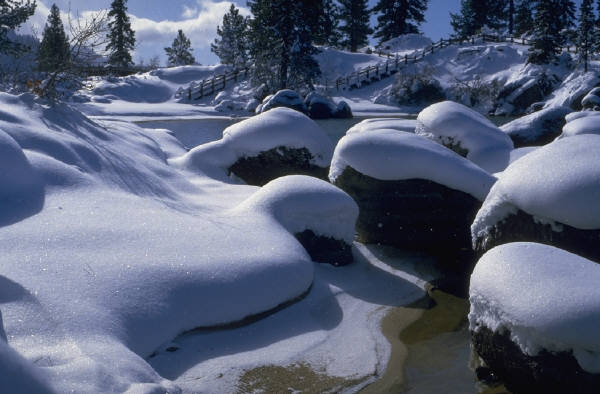 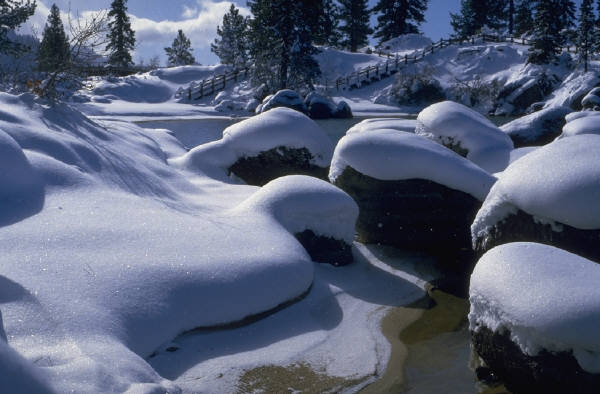 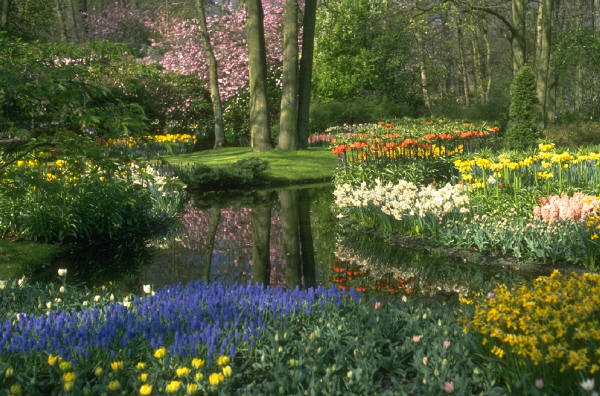 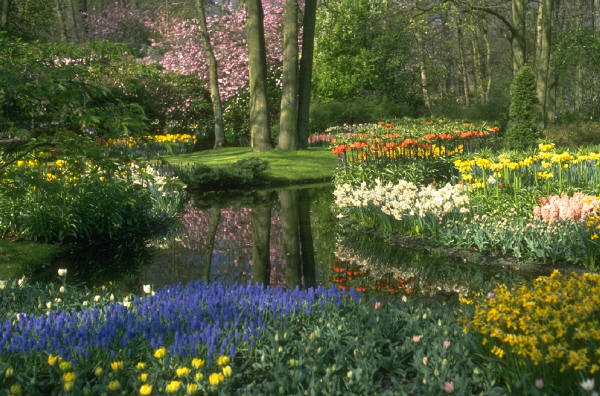 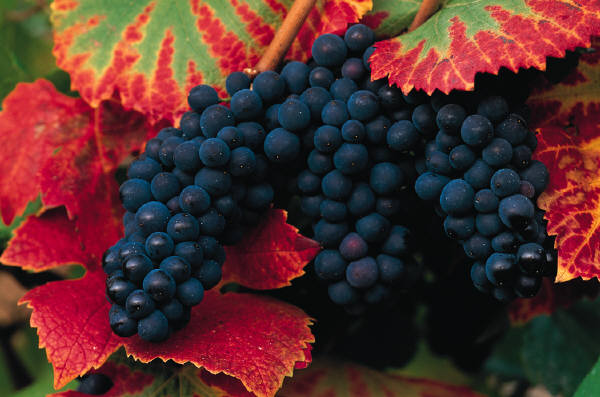 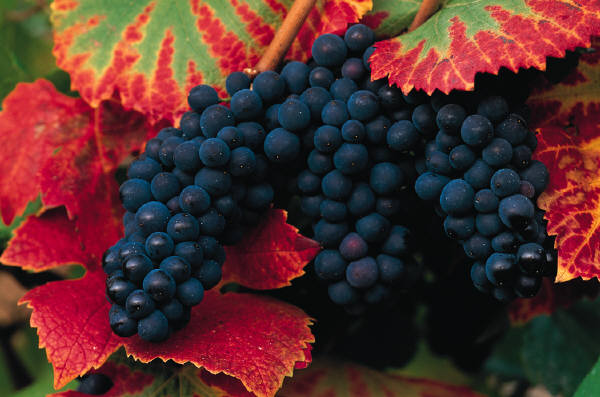 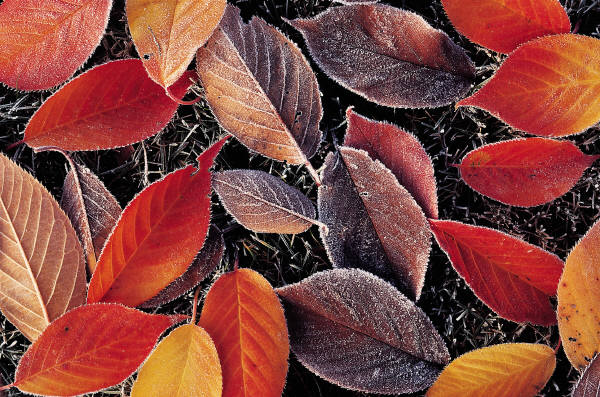 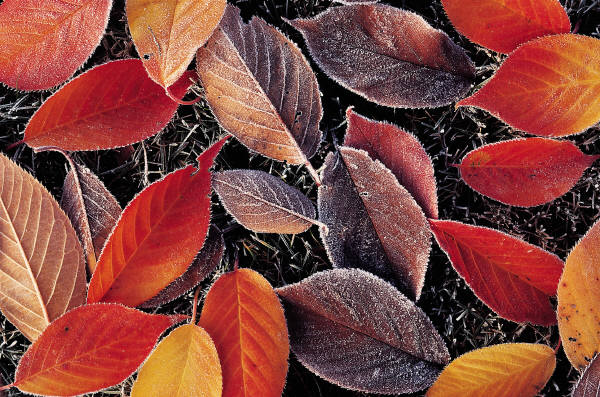 NOTES:JanuaryJanuaryJanuaryJanuaryJanuaryJanuaryJanuarySMTWTFS12345678910111213141516171819202122232425262728293031FebruaryFebruaryFebruaryFebruaryFebruaryFebruaryFebruarySMTWTFS12345678910111213141516171819202121232425262728MarchMarchMarchMarchMarchMarchMarchSMTWTFS12345678910111213141516171819202121232425262728293031NOTES:AprilAprilAprilAprilAprilAprilAprilSMTWTFS123456789101112131415161718192021222324252627282930MayMayMayMayMayMayMaySMTWTFS12345678910111213141516171819202122232425262728293031JuneJuneJuneJuneJuneJuneJuneSMTWTFS123456789101112131415161718192021222324252627282930NOTES:JulyJulyJulyJulyJulyJulyJulySMTWTFS12345678910111213141516171819202122232425262728293031AugustAugustAugustAugustAugustAugustAugustSMTWTFS12345678910111213141516171819202122232425262728293031SeptemberSeptemberSeptemberSeptemberSeptemberSeptemberSeptemberSMTWTFS123456789101112131415161718192021222324252627282930NOTES:OctoberOctoberOctoberOctoberOctoberOctoberOctoberSMTWTFS12345678910111213141516171819202122232425262728293031NovemberNovemberNovemberNovemberNovemberNovemberNovemberSMTWTFS123456789101112131415161718192021212324252627282930DecemberDecemberDecemberDecemberDecemberDecemberDecemberSMTWTFS12345678910111213141516171819202122232425262728293031